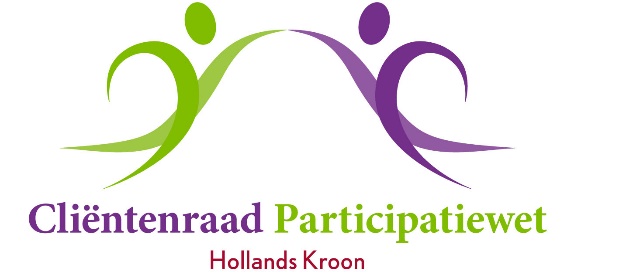 Verslag van de (digitale) vergadering van  2 februari 2021Aanwezig:	Ronald van Huizen (secretaris, voorzitter a.i.)		Erika Homburg 		Jannie de Jong 		Nikki Mik 		Rolf Pfeil		Jaap Vlaming (adviseur)		Meta Overberg (notulist)Afwezig:	Jeannette van Nuland-----------------------------------------------------------------------------------------------------------------------------------1.	Opening en mededelingen	Ronald opent de vergadering. Helaas moet deze nog steeds digitaal gehouden worden.	Jeannette is afwezig om persoonlijke redenen. 	Mirte blijft helaas niet langer onze contactpersoon bij de gemeente. Het contact wordt nu 	neergelegd bij de beleidsmedewerkers Isa Dekkers en Christel Pronk. Dat is ook logischer 	omdat de adviezen heel vaak over beleidsmatige onderwerpen gaan.	Mirte zal binnenkort een bedankje ontvangen namens de Cliëntenraad. Hopelijk kunnen wij 	incidenteel wel contact met haar houden als het informatie betreft die specifiek over 	consulenten gaat.	Van de beleidsmedewerkers is het verzoek gekomen om via Teams te vergaderen. Ronald 	zal een proefvergadering voorbereiden om te onderzoeken of dat mogelijk is met alle leden.	Anders moeten de medewerkers via Skype meedoen.2.	Vaststellen van de agenda	Bij punt 9 wordt de actuele informatie over de kwijtschelding belastingen (gemeente en 	HHNK) toegevoegd.	Bij punt 10 wordt de wijze van taakverdeling besproken.3.	Verslag van 16 december 2020	Het verslag wordt zonder verdere opmerkingen vastgesteld.4.	Actielijst december	- Memo individuele inkomenstoeslag is verzonden. Afvoeren.	- Medewerking gemeente bij werven leden. Blijft staan.	- Overzicht adviezen en brieven. Geagendeerd onder punt 9. Punt afvoeren.	- Advies lengte behandeltermijnen gemeente is verzonden. Afvoeren.	- Voorbereiden Workshop 2021. Toevoegen aan aandachtspunten.	- Schulden en Kredietbank. Blijft staan.	- Angela Feenstra uitnodigen voor vergadering. Afvoeren. Er zijn nieuwe contactpersonen.	- Opvragen route en tijden Mobiele Balie. Blijft staan tot de wagen weer gaat rijden.	- Tekst voor Facebook “rustpauze”. Is uitgevoerd. Afvoeren.	- Advies bewaartermijnen. Is verzonden. Afvoeren.	- Conceptadvies voor gemeenteraad i.v.m. nieuwe adviesraad. Blijft staan.	- Werkplan 2021. Wordt geagendeerd voor vergadering maart. Afvoeren.	- Jaarverslag 2020. Wordt geagendeerd voor vergadering maart. Afvoeren.	Aandachtspunten blijven staan.5.	Ingekomen en uitgaande stukken	Adviezen & brieven aan en van het college van B&W	Ontvangen brieven en verzoeken gemeente:	- College stelt het besluit over het door de Koepel uitgebrachte advies over een adviesraad 	  uit tot na het fysieke gesprek met de leden van de cliëntenraad.	- Verzoek om advies: computervoorziening (punt 7) en zoektijd jongeren (punt 8).	Uitgaande brieven, adviezen en memo’s aan de gemeente:	- Advies bewaartermijnen bankafschriften door gemeente.	  Hierop is een mondelinge reactie ontvangen. Het wachten is nu op het schriftelijke 	  	  antwoord.	- Overzicht uitgebrachte adviezen etc..6.	Verzoek om advies Computervoorziening statushouders	 	Een verzoek om advies is ontvangen over het voorstel “Computervoorziening 	statushouders”.	Dit wordt een aanvulling op de bestaande computerregeling voor 	minderjarige kinderen vanuit de bijzondere bijstand.	Statushouders hebben een tijdelijke verblijfsvergunning (5 jaar). In die tijd moeten zij de taal 	leren en zoveel mogelijk inburgeren. Dit gebeurt door het volgen van lessen. Het is nu 	gebleken dat het in redelijkheid niet van de statushouder te verwachten is om het inburgeren 	of de taalklas te doen zonder behulp van een laptop of computer thuis. Er zijn in de 	gemeente te weinig publieke ruimtes binnen goede bereikbaarheid waar de inburgeraars 	gebruik kunnen maken van een computer. 	Mede door de bijzondere situatie waarin deze statushouders verkeren, wordt niet verwacht 	dat zij hebben kunnen sparen voor de aanschaf van een laptop of computer ten behoeve van 	de inburgering en de taalklas.	Voorgesteld wordt om één computer per huishouden te vergoeden. Indien er minderjarige 	kinderen aanwezig zijn is de computerregeling voor schoolgaande kinderen vanuit de 	bijzondere bijstand een voorliggende voorziening.	De overige voorwaarden betreffen het daadwerkelijk inburgeren, hoogte inkomen en 	vermogen. De vergoeding is éénmalig en zonder terugbetalingsverplichting.	De Cliëntenraad is ook van mening dat het door dit voorstel mogelijk wordt voor de 	statushouders om volledig te integreren en deel te kunnen nemen aan de samenleving. 	Uit het voorstel wordt echter niet duidelijk hoe wordt omgegaan met alleenstaande 	statushouders, die in sommige gevallen samenwonen in één woning. Wordt deze groep als 	één huishouden beschouwd waarbij de computer gedeeld moet worden door meerdere 	personen of krijgt in dat geval iedere statushouder er één? Er moet rekening mee gehouden 	worden dat het niet altijd goede vrienden zijn die in zo’n geval samen in een woning 	verblijven.	De Cliëntenraad besluit een positief advies uit te brengen waarin de opmerking over de 	alleenstaande statushouders wordt meegenomen.7.	Verzoek om advies Aanpassing zoektijd werkloze jongeren		Als een werkloze jongere, tussen 18 en 27 jaar, een aanvraag doet voor bijstand 	levensonderhoud wordt altijd een zoektijd gehanteerd van 4 weken. In deze periode moet de 	aanvrager/jongere intensief zoeken naar werk. Via sollicitaties op advertenties, inschrijven 	uitzendbureaus, persoonlijke actie bij bedrijven, etc.. 	Van deze regeling is al eerder dit jaar afgeweken omdat veel jongeren in verband met covid-	19 geen inkomsten meer hadden. Door de motie Smeulders is het mogelijk om tot 1 juli 2021 	voor alle jongeren een aantal re-integratie instrumenten, waarvan ze normaal zijn 	uitgesloten, ook voor deze groep open te stellen. 	De tijdelijke aanpassing betreft:	- zoektijd voor alle jongeren onder de 27 niet toepassen	- vrijlating inkomsten uit arbeid	- vrijstellen van de vrijwilligersvergoeding	- vrijlaten van inkomsten uit arbeid van een alleenstaande ouder.	Vanuit de praktijk komen nog geen signalen dat een vrijlating inkomsten nodig is als extra 	stimulans om te werken en uit te stromen. De jongeren die momenteel instromen zijn veelal 	kwetsbare jongeren. En dit vraagt om een andere aanpak in het kader van inzet van 	instrumenten.	De Cliëntenraad gaat in principe akkoord met het voorstel. Wel worden de volgende 	opmerkingen gemaakt.	- Zijn er meer aanpassingen geweest in verband met covid-19?	- Kan de regeling op bepaalde punten na covid-19 gehandhaafd blijven? Bijvoorbeeld 	   	  flexibeler omgaan met vrijstelling inkomsten en vrijwilligersvergoeding. 	- Hoe wordt omgegaan met (verplichte) sollicitatie naar risicovolle werkplekken (in verband 	  met covid-19), bijv. slachterijen.	De Cliëntenraad besluit een positief advies uit te brengen met daarin opgenomen het 	verzoek om na de covid periode blijvend flexibeler om te gaan met de vrijstelling inkomsten 	voor jongeren.8.	Overzicht uitgebrachte adviezen en brieven	Het overzicht wordt voor kennisgeving aangenomen.	Ronald geeft aan dat het nog verder wordt uitgewerkt.9.	Kwijtschelding belastingen 2021 en banksaldo 31 december 2020	In de praktijk is gebleken dat de afspraken die waren gemaakt met de gemeente en HHNK 	niet correct zijn nagekomen. In december is weer twee keer een uitbetaling bijstand 	uitgevoerd. Daardoor is het banksaldo op 31 december in sommige gevallen te hoog om in 	aanmerking te komen voor kwijtschelding van gemeentelijke belastingen en de 	waterschapsbelasting. De gemeente had toegezegd om dit te regelen met HHNK. Dat blijkt 	dus niet te zijn gebeurd. Cliënten hebben nu onterecht een afwijzing kwijtschelding 	ontvangen. Er kan bezwaar worden ingediend, maar in de praktijk zijn er veel mensen die dit 	niet weten of niet kunnen. Dit geeft veel onrecht. Het is niet aan de cliënt te wijten dat het 	banksaldo op 31 december te hoog is.	Besloten wordt om dit via een dringende brief aan het college kenbaar te maken met het 	verzoek om een direct ingrijpen en herstel. De kwetsbare cliënten zijn de dupe van het 	onvermogen van de gemeente om dit te voorkomen. Het geeft veel stress en onrust bij de 	cliënten. De Cliëntenraad is al ongeveer 3 jaar met dit onderwerp in gesprek met de 	gemeente. En nog steeds is het niet goed geregeld. 10. 	Positie Cliëntenraad in 2021	Het college heeft in een brief laten weten dat het nemen van een besluit op het door de 		Koepel uitgebrachte advies over het instellen van een Adviesraad Sociaal Domein wordt 	uitgesteld. Toegezegd is dat er een overleg komt met de leden van de Cliëntenraad zodra 	het mogelijk is om fysiek met elkaar rond de tafel te gaan zitten. Gezien de ontwikkelingen 	met covid-19 kan dit overleg nog wel enige tijd op zich laten wachten. Daarom wordt 	afgesproken door te gaan op de gebruikelijke manier en zich niet te laten leiden door een 	mogelijke wijziging in de toekomst.	Het college zal schriftelijk worden bedankt voor deze informatie.	Taakverdeling	Rolf vraagt naar een overzicht van de te verdelen taken. En een duidelijke omschrijving wat 	de taken inhouden. Dit verzoek wordt uitgewerkt door Ronald en Meta.	Afgesproken wordt dat het wordt geagendeerd voor de vergadering van maart.11. 	Rondvraag	Erika stelt voor dat de leden het laatste op Facebook geplaatste bericht over de 	Cliëntenraad te delen met anderen. Dit zorgt voor de verspreiding.	Rolf geeft aan dat hij in gesprek is met Mirte over een re-integratie traject. Als hij werk heeft 	moet bekeken worden hoe hij kan blijven deelnemen aan de Cliëntenraad.	Jannie heeft contact gehad met de medewerker van de Voedselbank over het uitdelen van 	onze flyer. Jaap Vlaming heeft de voorraad flyers.	Ronald zal een proefvergadering voor Teams organiseren. Rolf geeft hiervoor een ander 	emailadres aan hem door.12.	Sluiting	Niets meer aan de orde zijnde sluit Ronald de vergadering met dank aan allen voor hun 	inbreng.	